TEORI KEPEMIMPINAN 14062021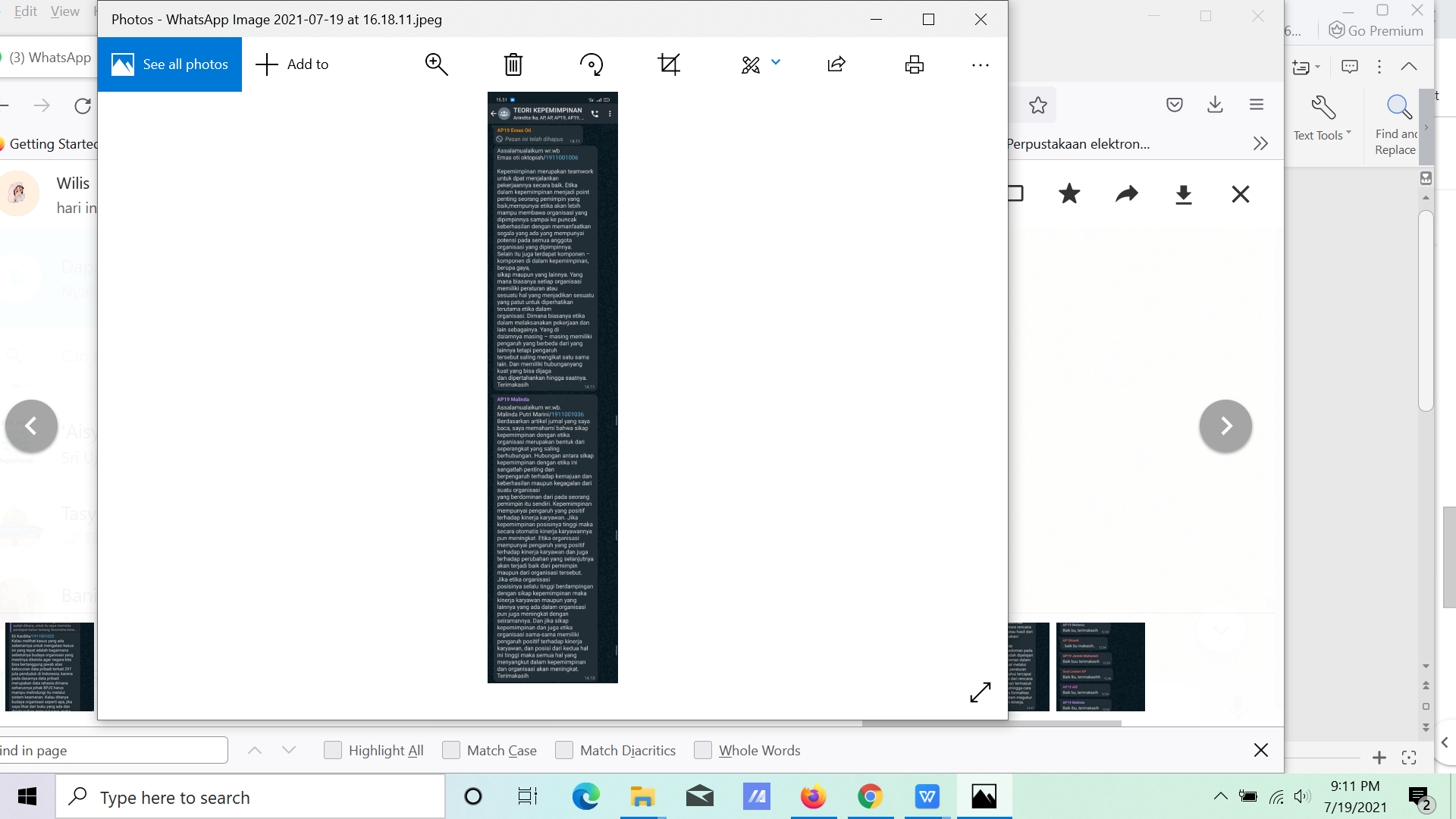 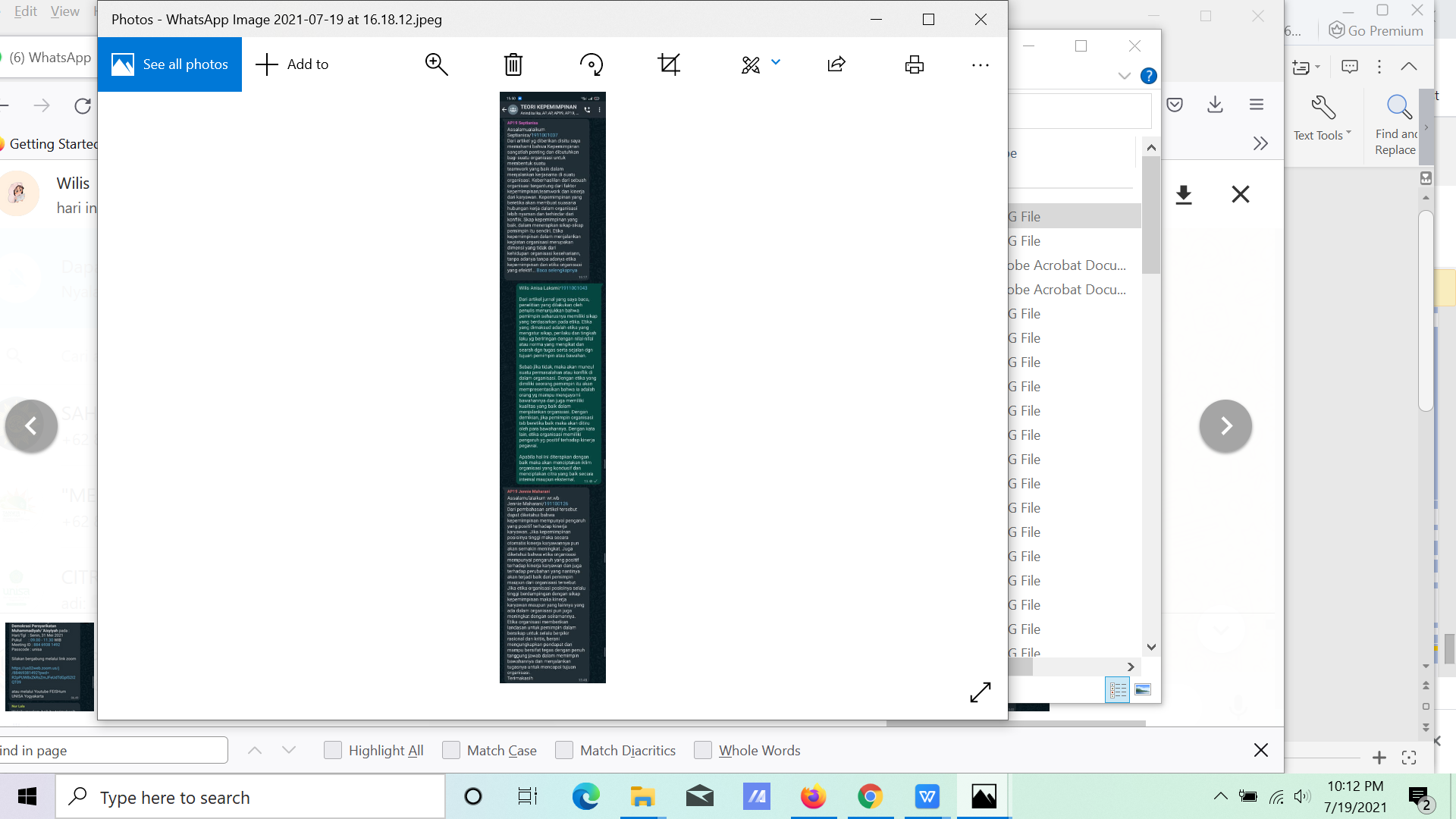 